PŘIHLÁŠKA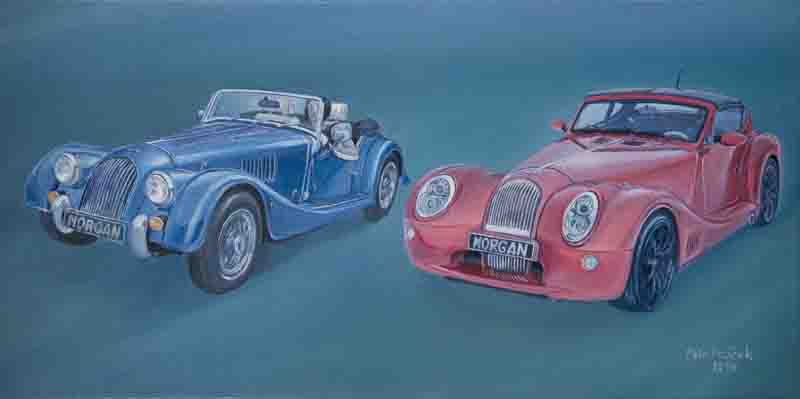 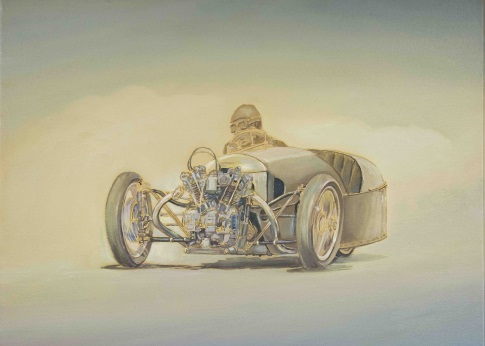 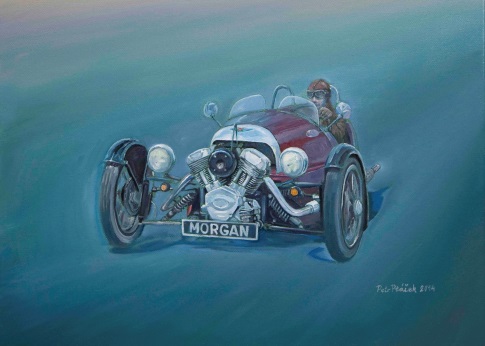 Zúčastnit Jízdy Slunovratu 2014 se mohou vozidla vyrobená do r. v. 1950 a vybraná novější historicky nebo sběratelsky zajímavá. Jedná se o jízdu automobilů a motocyklů pravidelnosti do vrchu. Pořadatel si vyhrazuje právo výběru vozidel. Preferována budou vozidla vyrobena před rokem 1939.Přejímka vozidel bude probíhat v době od 8.00 do 9.30 na náměstí v Dolních Břežanech v den konání akce.Startovné je dobrovolné – doporučeno: automobil 500 Kč, motocykl 300 Kč.Přihlášky je třeba zaslat na e-mail:	morgan@morgan-motor.cz nebo poštou na adresu: Obecní úřad, 25241 Dolní Břežany, nejpozději do 10. 6. 2014. Přihlášky po této lhůtě podané nemusí být přijaty.Přihláška platí až po zpětném potvrzení pořadatelem. Pořadatel prosí o zaslání fotografie přihlašovaného vozidla.Přihlašovací list musí být vyplněn ve všech bodecha musí být podepsané prohlášení za možné napáchané škody. Nedostatečně vyplněné přihlášky jsou neplatné.Řidič je povinen mít u sebe platné řidičské oprávněnípro danou třídu vozidla a platnou registracivozidla pro provoz na pozemních komunikacích.Jezdci na motocyklech musí mít bezpečnostnípřilbu, rukavice a brýle. Účastníci jsou během jízdypovinni dodržovat pravidla provozu na pozemníchkomunikacích.VozidloVozidloTovární značka/modelTovární značka/modelRok výroby Obsah motoruPočet válcůVýkonMaximální rychlostDalší údaje o vozidleDalší údaje o vozidleŘidičŘidičJméno a příjmeníAdresaAdresaTelefonE-mailE-mailČlen klubu